”Det gamle Egypten/Tutankhamon” 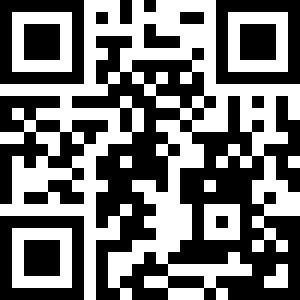 – supplement til forlagenes online historieportaler under emnet ”Det gamle Egypten”Fag	HistorieMålgruppe	3.-6.kl.Nøgleord	Faglig læsning, historiekanon, Oldtidens EgyptenType(r)                     Materialekasse: 6x4 forskellige bøger og 2 problemstillinger for alle til sidstFagligt fokusFaglig læsning: Klassen arbejder i 6 bordgrupper med 4 elever på hver. De får hver deres bog og løser forskellige opgaver, se nedenfor. Alle grupper får til sidst en problemstilling, de skal redegøre for/udarbejde svar/produkt?Ideer til undervisningenKlassen arbejder i 6 bordgrupper med 4 personer i hver. De får hver deres bog, og løser forskellige opgaver undervejs, og til sidst skal bordgruppen også kunne svare på problemstillingerne nederst/arbejde/fremlægge i et andet format?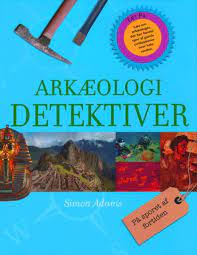 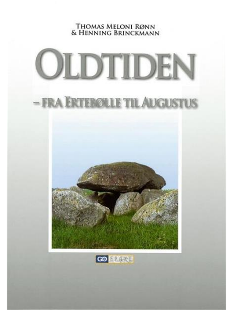 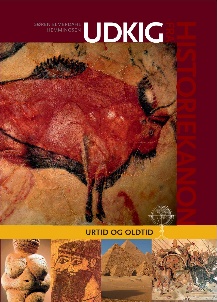 Problemstillinger: 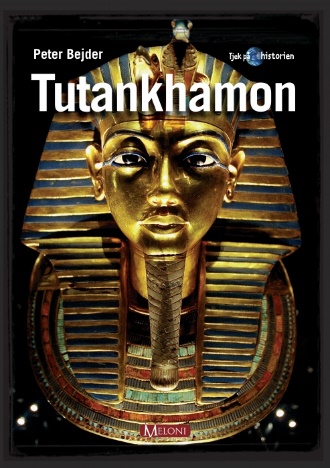 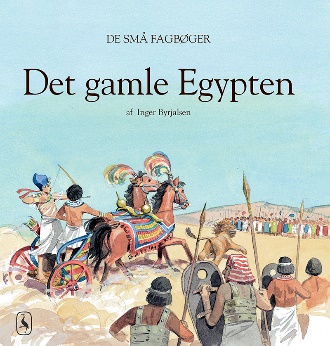 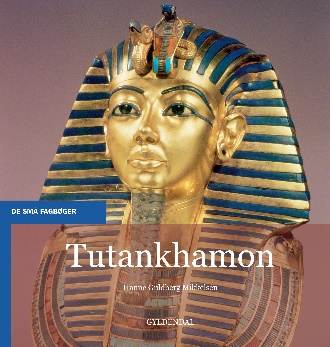 A) Nævn flere store forandringer, der skete i Det gamle Egyptens historie. B) Hvem var Tutankhamon, og hvorfor er han berømt?Supplerende materialerTv, web m.m. se https://cfu.kp.dk/fag/historie/”Arkæologi Detektiver”(Bordgruppe 1)Undervejs stiller forfatteren små spørgsmål til fx billederne. Skriv svarene ned. ”Oldtiden”(Bordgruppe 2) I skal læse fra s. 10 og bagefter udarbejder I som bordgruppe 5 spørgsmål til teksten. Skriv både spørgsmål (forside) og svar (bagside) ned.”Udkig fra historiekanonen – Urtid og oldtid”(Bordgruppe 3) Læses fra s. 24-35, og svar på de indlagte spørgsmål undervejs.”Tutankhamon” af Peter Bejder.(Bordgruppe 4)Svar på følgende spørgsmål, når I har læst bogen: Hvornår levede Tutankhamon, og hvor gammel blev han? Hvad laver en arkæolog? Nævn tre ting, som de gamle egyptere er kendt for?Hvordan ser en pyramide ud? Beskriv/tegn den! Forklar, hvad hieroglyffer er?De små Fagbøger ”Det gamle Egypten”(Bordgruppe 5) Svar på følgende spørgsmål, når I har læst bogen:Hvad kaldte man kongen i Det gamle Egypten?Hvorfor byggede egypterne de store pyramider? Hvad hedder den største pyramide, og hvor høj var den? Hvorfor forsvandt mange af de ting, som de døde konger fik med i graven? Hvorfor havde Nilen så stor betydning for livet i Det gamle Egypten?De små fagbøger ”Tutankhamon”(Bordgruppe 6) Svar på følgende spørgsmål, når I har læst bogen:Hvad ved vi om Tutankhamon? Hvor gammel blev han? Hvor høj var han? Hvem var han gift med? Hvorfor er han så kendt i dag? Hvorfor byggede egypterne de store pyramider? Hvorfor gav man den døde farao så mange ting med i graven? Hvordan så guden Anubis ud? Tegn ham! Hvor ligger den døde Tutankhamon i dag?